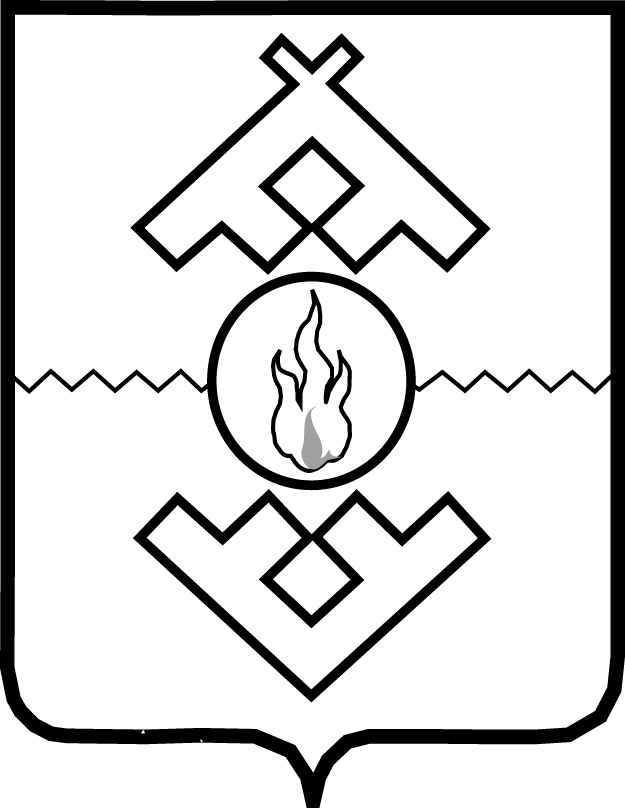 Управление гражданской защиты и обеспечения пожарной безопасности Ненецкого автономного округаПРИКАЗот ___ апреля 2017 г. № ___г. Нарьян-МарО внесении измененийв Административный регламент исполнения государственной функции по осуществлению регионального государственного надзора в области защиты населения и территорий от чрезвычайных ситуаций природного и техногенного характераРуководствуясь Федеральным законом от 26.12.2008 № 294-ФЗ «О защите прав юридических лиц и индивидуальных предпринимателей при осуществлении государственного контроля (надзора) и муниципального контроля», ПРИКАЗЫВАЮ:1. Внести в пункт 48 Административного регламента исполнения государственной функции по осуществлению регионального государственного надзора в области защиты населения и территорий от чрезвычайных ситуаций природного и техногенного характера, утвержденный приказом Комитета гражданской обороны Ненецкого автономного округа от 22.06.2016 № 24
(с изменениями, внесенными приказом Управления гражданской защиты
и обеспечения пожарной безопасности Ненецкого автономного округа от 09.02.2017 № 4), следующие изменения:1) абзац второй после слова «установленных» дополнить словами «законами и иными нормативными правовыми актами»;2) абзац третий изложить в следующей редакции:«мотивированное представление должностного лица надзорного органа по результатам анализа результатов мероприятий по контролю без взаимодействия
с юридическими лицами, индивидуальными предпринимателями, рассмотрения или предварительной проверки поступивших в надзорный орган обращений
и заявлений граждан, в том числе индивидуальных предпринимателей, юридических лиц, информации от органов государственной власти, органов местного самоуправления, из средств массовой информации о следующих фактах:»;3) подпункт «в» изложить в следующей редакции:«в) нарушение прав потребителей (в случае обращения в орган, осуществляющий федеральный государственный надзор в области защиты прав потребителей, граждан, права которых нарушены, при условии, что заявитель обращался за защитой (восстановлением) своих нарушенных прав к юридическому лицу, индивидуальному предпринимателю и такое обращение не было рассмотрено либо требования заявителя не были удовлетворены);».2. Настоящий приказ вступает в силу через десять дней после его официального опубликования и распространяет свое действие на правоотношения, возникшие с 1 января 2017 года.Исполняющий обязанностиначальника Управлениягражданской защиты и обеспеченияпожарной безопасностиНенецкого автономного округа                                                                   Е.А. Макаров